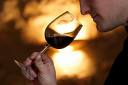 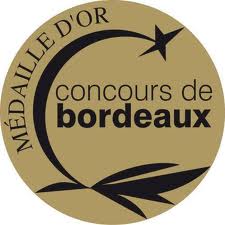 Médaille OR Bordeaux 2013	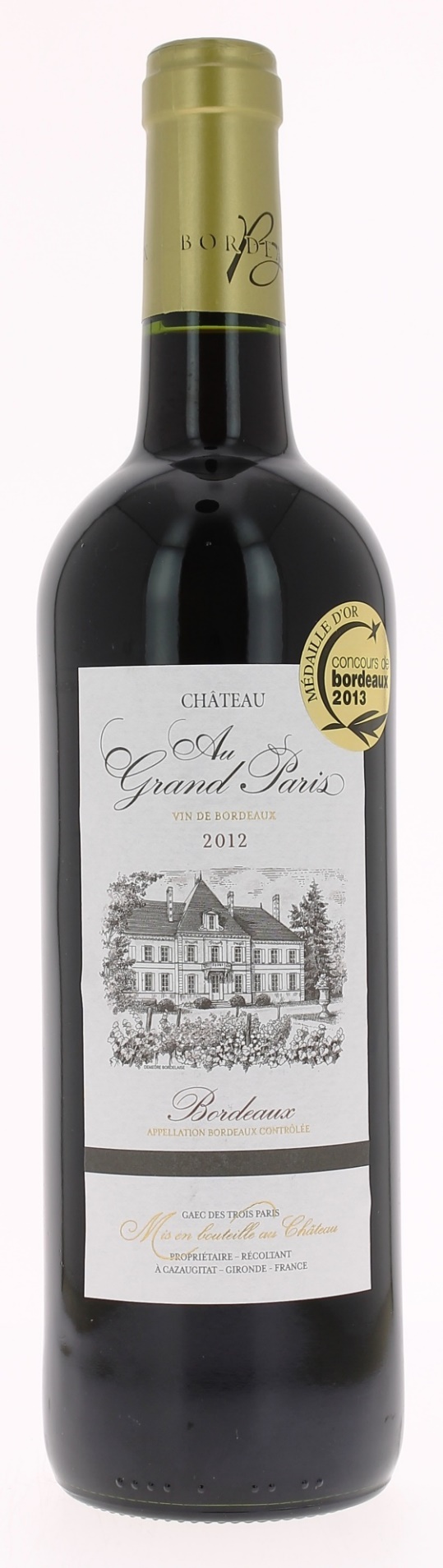 12°5CHÂTEAUAU GRAND PARIS2012AOC BORDEAUXGAEC des Trois ParisVignerons récoltants.LE VIGNOBLE :Nature des sols : 	Argilo-calcaireAge du vignoble : 	30 ansEncépagement : 	46% Merlot39% Cabernet Sauvignon15% Cabernet francDEGUSTATION & CONSERVATION :Commentaire de dégustation : Intensité de la robe, rouge profond à reflets violines. Intensité du nez, sur les fruits rouges (fraises, framboises). Un palais bien bâti sur des tannins ronds et charnus. Ce vin d’une belle tenue est déjà appréciable mais apte à une garde de 2 ans.Dégustation : 		entre 16° et 18°Vieillissement : 	2 ansAccords mets vins : 	viandes rouges, volailles, fromages.PALLETISATION :Dimensions palette :		1200/800/1700 mmDimension carton :		160/300/235 mmPoids du carton :		10.5 kgBouteilles/carton :		6 bouteilles couchéesCartons/couche : 		12Couches/palette : 		8 + 4 cartonsBouteilles/palette : 		600Gencod Bouteille : 		3 700 678 001 374Gencod carton : 		3 700 678 001 381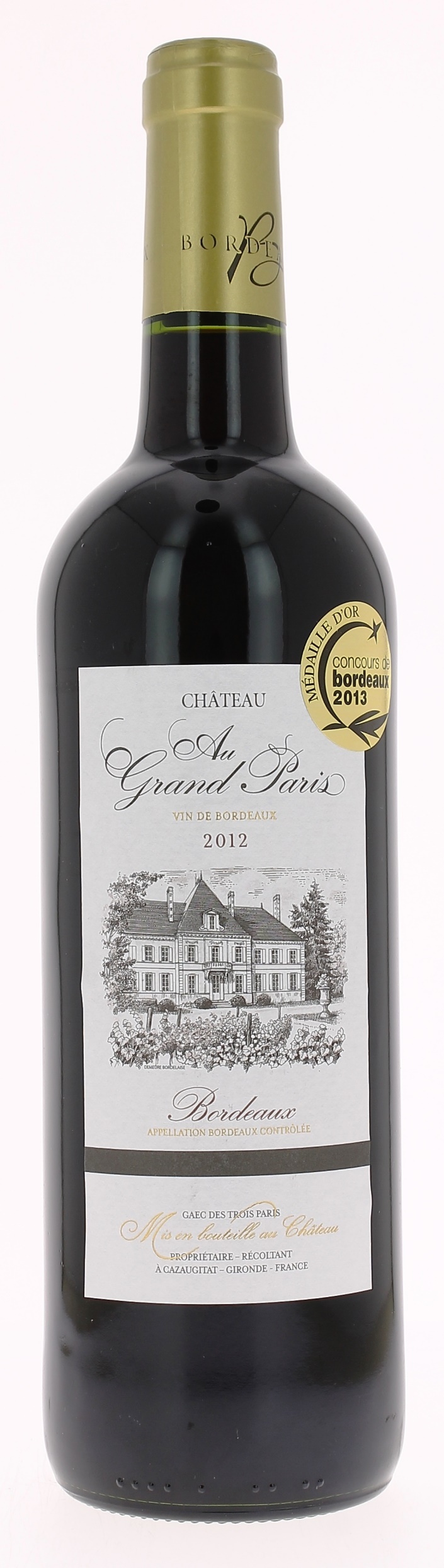 